                             Year 5 - Curriculum Overview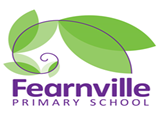                              Year 5 - Curriculum Overview                             Year 5 - Curriculum Overview                             Year 5 - Curriculum Overview                             Year 5 - Curriculum Overview                             Year 5 - Curriculum Overview                             Year 5 - Curriculum Overview                             Year 5 - Curriculum Overview                             Year 5 - Curriculum Overview                             Year 5 - Curriculum Overview                             Year 5 - Curriculum OverviewAutumn 1Autumn 2Spring 1Spring 1Spring 1Spring 2Summer 1Summer 1Summer 1Summer 2ThemeCitizens of the worldCaribbean Drumming/Steel pan performers in school. Visit from Windrush generation person. Citizens of the worldCaribbean Drumming/Steel pan performers in school. Visit from Windrush generation person. It’s all Greek to me!Going to Peel Park (geography)It’s all Greek to me!Going to Peel Park (geography)It’s all Greek to me!Going to Peel Park (geography)It’s all Greek to me!Going to Peel Park (geography)Around the world, Around the worldGoing to Hepworth Gallery/YSP and Bolton AbbeyAround the world, Around the worldGoing to Hepworth Gallery/YSP and Bolton AbbeyAround the world, Around the worldGoing to Hepworth Gallery/YSP and Bolton AbbeyAround the world, Around the worldGoing to Hepworth Gallery/YSP and Bolton Abbey English Genre /Texts Lost in Space DiaryStar Wars setting description
Fairtrade Chocolate ReportText-Son of the Circus - A Victorian StoryE. L. NorryNon-chronological text – newspaper15 minute playlet about Windrush, stepping off the boat -  monologueText -Windrush – N. ChimbiriGenre/ TextsAdventure storyText- Theseus and MinatourRecount- a diary entryText- Beast of the OlympusText Theseus and MinatourBeast of the OlympusGenre/ TextsAdventure storyText- Theseus and MinatourRecount- a diary entryText- Beast of the OlympusText Theseus and MinatourBeast of the OlympusResearch Ancient GreekInformation textText- Percy Jackson and the lightening thiefResearch Ancient GreekInformation textText- Percy Jackson and the lightening thiefGenre/ TextsJourney to the River Sea – Eva IbbotsonA River - Marc MartinGenre -Tourist brochure- Austrian mountainsBarbara Hepworth Review Text- Wild – by Emily HughesThe camping trip- Jennifer K.MannGenre/ TextsJourney to the River Sea – Eva IbbotsonA River - Marc MartinGenre -Tourist brochure- Austrian mountainsBarbara Hepworth Review Text- Wild – by Emily HughesThe camping trip- Jennifer K.MannGenre/ TextsNon-fiction text outdoors Narrative-next part of the storyCliff hanger by Jackie WilsonPoem about outdoors.Text -Non fiction linked to topic. Genre/ TextsNon-fiction text outdoors Narrative-next part of the storyCliff hanger by Jackie WilsonPoem about outdoors.Text -Non fiction linked to topic. MathsDomainsNumber: Place valueAddition and subtractionStatisticsMultiplication and division Measurement:Perimeter and AreaDomainsNumber: Place valueAddition and subtractionStatisticsMultiplication and division Measurement:Perimeter and AreaDomains Number: Multiplication and divisionFractionsNumber and decimals and percentagesDomains Number: Multiplication and divisionFractionsNumber and decimals and percentagesDomains Number: Multiplication and divisionFractionsNumber and decimals and percentagesDomains Number: Multiplication and divisionFractionsNumber and decimals and percentagesDomainsNumber decimals Geometry- properties of shapesPosition and directionMeasurement:Converting unitsvolumeDomainsNumber decimals Geometry- properties of shapesPosition and directionMeasurement:Converting unitsvolumeDomainsNumber decimals Geometry- properties of shapesPosition and directionMeasurement:Converting unitsvolumeDomainsNumber decimals Geometry- properties of shapesPosition and directionMeasurement:Converting unitsvolumeScienceEarth and SpaceForcesProperties and Changes of Materials (links to space also?)Living things and their habitatsLiving things and their habitatsLiving things and their habitatsAnimals, including humans (PSHE links to puberty)Animals, including humans (PSHE links to puberty)Living things and their habitatsLiving things and their habitatsArt Famous ArtistFrida Kahlo – Self Expression and Self Portraits Windrush art – Frank Bowling. Exploring technique (paint) and influences.Objects and Meanings (still life) explore collage and texture – using materialsSculpting Vases out of model clay – Greek VasesSculpting Vases out of model clay – Greek VasesSculpting Vases out of model clay – Greek Vases3D MediumsBARBARA HEPWORTH3D MediumsBARBARA HEPWORTHD.T.Make your own facemasks - ChallengePulleys, gears and levers – Greek War Trojan Horse and ChariotsCooking and Nutrition using food grown in school. (Seasonal foods)Cooking and Nutrition using food grown in school. (Seasonal foods)Geography Locational knowledge(cover all through maps, satellite etc – earth from above/space)Geographical skills and fieldworkMapping and navigating our local area, visit to Peel park, Bradford.Human and physical geographyRivers and mountains of the world Including Global tradelocal (hill walks) Yorkshire 3 peaks and mountains in Austria .Human and physical geographyRivers and mountains of the world Including Global tradelocal (hill walks) Yorkshire 3 peaks and mountains in Austria .Human and Physical GeographyBolton Abbey(RIVER WALK)Human and Physical GeographyBolton Abbey(RIVER WALK)History From there to here (Windrush, GB)From there to here (Windrush, GB)Ancient GreeceAncient GreeceAncient GreeceAncient GreeceComputingSolve coding problems by decomposing, understand plagiarism, copyright and the implications of these and how to validate information found onlineConvert code into pseudocode, create charts to answer specific questions and understanding the concept of bias, irrelevance and implausibility within internet content Use variables in coding, create and interrogate databases, create 2D graphs and know how to block, unsubscribe and report online issuesUse selection in coding to create a game, use search options to sort large amounts of data, create 3D graphics using CAD and learn how to control who they interact with onlineUse selection in coding to create a game, use search options to sort large amounts of data, create 3D graphics using CAD and learn how to control who they interact with onlineUse selection in coding to create a game, use search options to sort large amounts of data, create 3D graphics using CAD and learn how to control who they interact with onlineUse inputs and outputs in coding, use a range of spreadsheet functions, edit animations, refine music for a project, know strategies to prevent online bullying and how to use search engine functionsUse inputs and outputs in coding, use a range of spreadsheet functions, edit animations, refine music for a project, know strategies to prevent online bullying and how to use search engine functionsUnderstand how networks transfer information, use a spreadsheet to model problems, develop criteria for evaluating work and use advanced search engine functionsUnderstand how networks transfer information, use a spreadsheet to model problems, develop criteria for evaluating work and use advanced search engine functionsSpanishGreetingsNameCountingBody partscoloursLabel pencil caseLabel roomsDays of the week2D shapesChristmas objectsFoodFamilyNumbersColoursClothesHair/eyesSpanish cultureClothesHair/eyesSpanish cultureClothesHair/eyesSpanish cultureObjectsMathsWeatherSeasonsAnimalsObjectsMathsWeatherSeasonsAnimalsAnimalsPluralsFamous artAnimalsPluralsFamous artPETeam buildingDanceGymnasticMulti SkillsMulti SkillsMulti SkillsRoundersRoundersAthleticsAthleticsPSHEBeing Me	in My worldCelebrating differenceDreams and Goals	Healthy MeHealthy MeHealthy MeRelationships	Relationships	Changing BodiesChanging BodiesMusicSpace Music – Holst’s The PlanetsSinging -  learning harmony – Traditional Christmas songs. ‘Heroes of Troy’ and different genres of music.‘Heroes of Troy’ and different genres of music.‘Heroes of Troy’ and different genres of music.RE Why are there different beliefs about God?Why are there different beliefs about God?Why are certain people, places and times sacred?Why are certain people, places and times sacred?Why are certain people, places and times sacred?Why are certain people, places and times sacred?Why do people need to express their beliefs?Why do people need to express their beliefs?Why do people need to express their beliefs?Why do people need to express their beliefs?RE IslamWhat is the best way for a Muslim to show commitment to God?ChristmasDo Christmas celebrations help Christians understand who Jesus was and why he was born?EasterIs forgiveness always possible for Christians?JudaismHow special is the relationship Jews have with God?JudaismHow special is the relationship Jews have with God?JudaismHow special is the relationship Jews have with God?SikhismHow far would a Sikh go for his or her religion?Symbolism How do different religions use symbols?Symbolism How do different religions use symbols?Symbolism How do different religions use symbols?